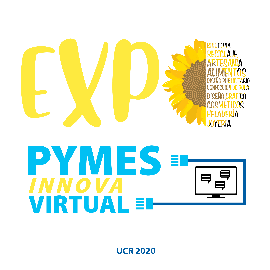 Invitación a la Expo PYME Innova Virtual 2020.Puntarenas, Costa Rica, 2020 Señor(a): Emprendedor y persona que apoya las PYMES nacionales. El grupo de Principios de Gerencia de la carrera de Dirección de Empresas de la Universidad de Costa Rica Sede del Pacífico, tiene planificada la realización de la (Doceava) Expo PYME Innova UCR como parte del proyecto de Acción Social de la Universidad de Costa Rica, la cual es la primera vez que se llevara a cabo de modo virtual por medio de la página web https://expopymevirtual.srp.ucr.ac.cr/ (habilitada a partir del próximo 23 de Junio), se realizará una semana de inauguración del 23 al 28 de junio del presente año, a través de contenido interactivo por medio del Facebook: ExpoPyme Innova UCR y el Instagram: expopymeinnovavirtualucr2020, así también como diferentes medios de comunicación. Su participación es muy importante para nuestra actividad, por tanto, le brindamos la invitación a esta oportunidad de poder conocer y apoyar las más de 100 PYMES ya inscritas en la página web. Dentro de la página, las PYMES serán ubicadas de acuerdo a su zona geográfica y a su categoría de producto o servicio que esta ofrece. En esta página se mostrará la información que la empresa ya ha proporcionado previamente, tales como el nombre, número telefónico, redes sociales, dirección, etc. La PYME será la encargada de ponerse en contacto con el cliente o usuario que visite la página. La página web será amparada por la Universidad de Costa Rica Sede del Pacífico, la cual se espera perdure y se incremente su cantidad de PYMES a lo largo del tiempo. Esperamos contar con su participación, dentro de las actividades de la semana del 23 al 28 de junio están varias charlas financieras, de salud física y mental, así como diversas actividades culturales, con la finalidad de generar contenido interactivo para que los habitantes a nivel nacional conozcan de la página y la posibilidad de apoyar a las PYMES nacionales. Contactos: Página Web: https://expopymevirtual.srp.ucr.ac.cr/Facebook: ExpoPyme Innova UCR Instagram: expopymeinnovavirtual2020.Correo electrónico:  (expopymeinnovavirtual.sp@gmail.com), Atentamente:          Crhistian Núñez PinedaGerente General Expo PYME Innova Virtual UCR 2020Fiorella Sánchez CascanteGerente de Mercadeo